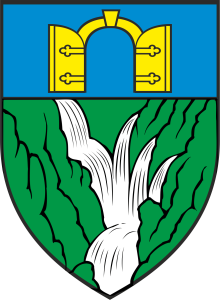 AKTI  NAČELNIKANa temelju članka 4. Zakona o službenicima i namještenicima u lokalnoj i područnoj (regionalnoj)samoupravi („Narodne novine“ br. 86/08.), članka 28.i 32. Uredbe o klasifikaciji radnih mjesta u lokalnoj i područnoj (regionalnoj)samoupravi(„Narodne novine“,br.74/10) i članka 45 Statuta Općine Zadvarje («Službeni glasnik» Općine Zadvarje broj:03/13.), dana 02.01.2019 godine donosimIZMJENE I DOPUNE PRAVILNIKAo unutarnjem redu Jedinstvenog upravnog odjela Općine ZadvarjaČlanak 1.U članku 5 Pravilnika o unutarnjem redu Jedinstvenog upravnog odjela općine Zadvarje KLASA:112-01/18-01/01 URBROJ:2155/03-18-01-1 od 30.08.2018dodaje se:OPIS RADNOG MJESTA KOMUNALNI REDARKategorija - IIIPotkategorija radnog mjesta - IIIUvjeti : stručno znanje –srednja stručna sprema  (SSS) pravne ,ekonomske,tehničke strukePotreban broj izvršitelja - 1- najmanje jedna godina radnog iskustva na odgovarajućim poslovima- položen državni stručni ispit- poznavanje rada na računalu- Vozački ispit „B“ kategorijeOpis poslova radnog mjesta :Radi sukladno Odluci o komunalnom redu,Zakonu o komunalnom gospodarstvu,Zakonu o upravnom postupku.- obavlja poslove komunalnog redara sukladno Odluci o komunalnom redu i zakonskimpropisima,- izriče mandatne kazne prema ovlaštenju Pročelnika Jedinstvenog upravnog odjela općine Zadvarje,- prikuplja podatke o promjenama s terena iz područja komunalne djelatnosti ,te o istimaizvješćuje pročelnika,-sudjeluje u prikupljanju podataka za vođenje evidencije općinskih pokretnina i                                              nekretnina i državnog poljoprivrednog zemljišta - priprema postupke prodaje, zakupa, koncesije istih,-vodi brigu o održavanju i izvršenju svih općinskih komunalnih djelatnosti sukladno odluci o općinskim komunalnim djelatnostima (gradnja komunalnih objekata)- obavlja i druge poslove po nalogu pročelnika u skladu sa zakonom i općinskim aktima   Članak 2.Ovaj Pravilnik stupa na snagu odmah danom donošenja,a objaviti će se  u „Službeni glasnik općine Zadvarje“,KLASA:112-01/19-01/01URBROJ:2155/03-19-01-1Zadvarje,02.01.2019OPĆINSKI NAČELNIK								Ivan KrželjSADRŽAJ :AKTI  :  Općinski načelnik                                                                                                                                          Stranica :-   Izmjena PRAVILNIK  o unutarnjem redu Jedinstvenog    upravnog odjela Općine Zadvarja          ...........................................................  1-2